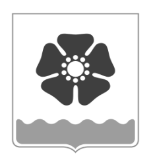 Городской Совет депутатовмуниципального образования «Северодвинск» (Совет депутатов Северодвинска)седьмого созываРЕШЕНИЕО внесении изменений в Положение
о порядке и условиях приватизации
муниципального имуществаВ соответствии со статьей 57 Устава городского округа Архангельской области «Северодвинск» Совет депутатов СеверодвинскаРЕШИЛ:	1. Внести в Положение о порядке и условиях приватизации муниципального имущества, утвержденное решением Муниципального Совета Северодвинска от 24.04.2003 № 41 (в редакции от 22.06.2023), следующие изменения:1) в пункте 2.2:подпункт 2.2.2 изложить в следующей редакции:«2.2.2. Определяет до первого общего собрания акционеров представителей муниципального образования «Северодвинск» из числа муниципальных служащих в органы управления и контроля акционерных обществ, созданных в процессе приватизации.»;подпункт 2.2.3 признать утратившим силу;2) пункт 2.3 дополнить подпунктом 2.3.7 следующего содержания:«2.3.7. Утверждает состав комиссии по приватизации муниципального имущества                       и положение о порядке ее работы.»;3) в пункте 2.4 исключить слова «и земельным отношениям»;4) подпункты «в» и «ж» пункта 5.1 признать утратившими силу;5) пункты 5.2-5.4 изложить в следующей редакции:«5.2. Комиссия по приватизации муниципального имущества (далее – Комиссия) осуществляет свою работу в порядке, установленном Администрацией Северодвинска.5.3. После осуществления мероприятий, указанных в пункте 5.1 настоящего Положения, Комитет передает все необходимые документы по объекту приватизации                           в Комиссию для принятия решения об условиях приватизации.5.4. Принятое Комиссией решение об условиях приватизации муниципального имущества утверждается в форме распоряжения заместителя Главы Администрации Северодвинска по финансово-экономическим вопросам, проект которого готовит Комитет.»;6) в пункте 6.2 слово «архитектуры» заменить словами «земельных отношений»;7) пункт 6.3 изложить в следующей редакции:«6.3. Земельный участок отчуждается в границах, которые определяются на основании проведенных кадастровых работ.»;8) пункт 6.4 признать утратившим силу.2. Настоящее решение вступает в силу после его официального опубликования.3. Опубликовать (обнародовать) настоящее решение в бюллетене нормативно-правовых актов муниципального образования «Северодвинск» «Вполне официально», разместить в сетевом издании «Вполне официально» (вполне-официально.рф)                                   и на официальных интернет-сайтах Совета депутатов Северодвинска и Администрации Северодвинска.	от12.12.2023№  91ПредседательСовета депутатов Северодвинска_______________________М.А. СтарожиловГлава Северодвинска ________________________И.В. Арсентьев